О предоставлении разрешения на отклонение от предельных параметров разрешенного строительства, реконструкции объектов капитального строительства на земельном участке, расположенном по адресу: Краснодарский край, Новокубанский район, Новокубанское городское поселение, город Новокубанск, улица Береговая, 4/2В соответствии со статьей 40 Градостроительного кодекса Российской Федерации, Федеральным законом Российской Федерации от 6 октября  2003 года № 131-ФЗ «Об общих принципах организации местного самоуправления в Российской Федерации», постановлением администрации Новокубанского городского поселения Новокубанского района от 11 марта 2021 года № 258 «О назначении публичных слушаний по вопросам: предоставление разрешения на отклонение от предельных параметров разрешенного строительства, реконструкции объектов капитального строительства, и предоставление разрешения на условно - разрешенный вид использования земельного участка», рассмотрев заявление Подурец Светланы Викторовны, на основании рекомендации комиссии по землепользованию и застройке Новокубанского городского поселения Новокубанского района по результатам публичных слушаний по вопросу предоставления разрешения на отклонение от предельных параметров разрешенного строительства, реконструкции объектов капитального строительства на земельном участке площадью 352 кв. м., с кадастровым номером 23:21:0401007:4165, расположенном по адресу: Краснодарский край, Новокубанский район, Новокубанское городское поселение, город Новокубанск, улица Береговая, 4/2 (заключение комиссии от 02  апреля 2021 года № 4), руководствуясь Уставом Новокубанского городского поселения Новокубанского района,  п  о с т а н о в л я ю:1. Предоставить, Подурец Светлане Викторовне разрешение на отклонение от предельных параметров разрешенного строительства, реконструкции объектов капитального строительства на земельном участке площадью 352 кв. м., с кадастровым номером 23:21:0401007:4165, расположенном по адресу: Краснодарский край, Новокубанский район, Новокубанское городское поселение, город Новокубанск, улица Береговая, 4/2, с целью продолжения строительства незавершенного объекта недвижимости на расстоянии не менее:1,0 м от межевой границы с соседним земельным участком по  пер. Береговой, 1. 2. Отделу имущественных и земельных отношений администрации Новокубанского городского поселения Новокубанского района (Еремина) настоящее постановление:1) опубликовать в информационном бюллетене «Вестник Новокубанского городского поселения Новокубанского района»;2) разместить:на официальном сайте Новокубанского городского поселения Новокубанского района в информационно-телекоммуникационной сети «Интернет» (www.ngpnr.ru);в государственной информационной системе обеспечения градостроительной деятельности. 3. Контроль за исполнением настоящего постановления возложить на заместителя главы Новокубанского городского поселения Новокубанского района С.Б. Гончарова.4. Постановление вступает в силу со дня его подписания.Глава Новокубанского городского поселения Новокубанского района	                                                               П.В. МанаковОб отказе в предоставлении разрешения на отклонение от предельных параметров разрешенного строительства, реконструкции объектов капитального строительства на земельном участке, расположенном по адресу: Краснодарский край, Новокубанский район, город Новокубанск, улица Дзержинского, 150/1В соответствии со статьей 40 Градостроительного кодекса Российской Федерации, Федеральным законом Российской Федерации от 6 октября                      2003 года № 131-ФЗ «Об общих принципах организации местного самоуправления в Российской Федерации», постановлением администрации Новокубанского городского поселения Новокубанского района от 11 марта 2021 года № 258 «О назначении публичных слушаний по вопросам: предоставление разрешения на отклонение от предельных параметров разрешенного строительства, реконструкции объектов капитального строительства, и предоставление разрешения на условно - разрешенный вид использования земельного участка», рассмотрев заявление Форманчука Александра Владимировича, на основании рекомендации комиссии по землепользованию и застройке Новокубанского городского поселения Новокубанского района по результатам публичных слушаний по вопросу предоставления разрешения на отклонение от предельных параметров разрешенного строительства, реконструкции объектов капитального строительства на земельном участке площадью 321 кв. м., с кадастровым номером 23:21:0401010:5616, расположенном по адресу: Краснодарский край, Новокубанский район, город Новокубанск,  улица Дзержинского, 150/1 (заключение комиссии от 02  апреля 2021 года № 4), в связи с возражением правообладателя смежного земельного участка, руководствуясь  Уставом Новокубанского городского поселения Новокубанского района,              п  о с т а н о в л я ю:1. Отказать, Форманчук Александру Владимировичу в предоставлении разрешения на отклонение от предельных параметров разрешенного строительства, реконструкции объектов капитального строительства на земельном участке площадью 321 кв. м., с кадастровым номером 23:21:0401010:5616, расположенном по адресу: Краснодарский край, Новокубанский район, город Новокубанск,  улица Дзержинского, 150/1, с целью строительства индивидуального жилого дома на расстоянии не менее:  1,0 м от межевой границы с соседним земельным участком по  ул. Дзержинского, 150.2. Отделу имущественных и земельных отношений администрации Новокубанского городского поселения Новокубанского района (Еремина) настоящее постановление:1) опубликовать в информационном бюллетене «Вестник Новокубанского городского поселения Новокубанского района»;2) разместить:на официальном сайте Новокубанского городского поселения Новокубанского района в информационно-телекоммуникационной сети «Интернет» (www.ngpnr.ru);в государственной информационной системе обеспечения градостроительной деятельности. 3. Контроль за исполнением настоящего постановления возложить на заместителя главы Новокубанского городского поселения Новокубанского района С.Б. Гончарова.4. Постановление вступает в силу со дня его подписания.Глава Новокубанского городского поселения Новокубанского района	                                                               П.В. МанаковОб отказе в предоставлении разрешения на отклонение от предельных параметров разрешенного строительства, реконструкции объектов капитального строительства на земельном участке, расположенном по адресу: Краснодарский край, Новокубанский район, город Новокубанск, улица Бабушкина, 44В соответствии со статьей 40 Градостроительного кодекса Российской Федерации, Федеральным законом Российской Федерации от 6 октября  2003 года № 131-ФЗ «Об общих принципах организации местного самоуправления в Российской Федерации», постановлением администрации Новокубанского городского поселения Новокубанского района от 11 марта 2021 года № 258 «О назначении публичных слушаний по вопросам: предоставление разрешения на отклонение от предельных параметров разрешенного строительства, реконструкции объектов капитального строительства, и предоставление разрешения на условно - разрешенный вид использования земельного участка», рассмотрев заявление Гималдиновой Юлии Раисовны, на основании рекомендации комиссии по землепользованию и застройке Новокубанского городского поселения Новокубанского района по результатам публичных слушаний по вопросу предоставления разрешения на отклонение от предельных параметров разрешенного строительства, реконструкции объектов капитального строительства на земельном участке площадью 576 кв. м., с кадастровым номером 23:21:0401010:790, расположенном по адресу: Краснодарский край, Новокубанский район, город Новокубанск,  улица Бабушкина, 44 (заключение комиссии от 02  апреля 2021 года № 4), в связи с отсутствием согласия всех правообладателей смежных земельных участков, руководствуясь Уставом Новокубанского городского поселения Новокубанского района, п  о с т а н о в л я ю:1. Отказать Гималдиновой Юлии Раисовне в предоставлении разрешения на отклонение от предельных параметров разрешенного строительства, реконструкции объектов капитального строительства на земельном участке площадью 576 кв. м., с кадастровым номером 23:21:0401010:790, расположенном по адресу: Краснодарский край, Новокубанский район, город Новокубанск,  улица Бабушкина, 44, с целью продолжения строительства незавершенного объекта недвижимости на расстоянии не менее:1,08 м от межевой границы с соседним земельным участком по  ул. Маяковскогого, 137; 1,23 м от межевой границы с соседним земельным участком по   ул. Маяковского, 135;  2. Отделу имущественных и земельных отношений администрации Новокубанского городского поселения Новокубанского района (Еремина) настоящее постановление:1) опубликовать в информационном бюллетене «Вестник Новокубанского городского поселения Новокубанского района»;2) разместить:на официальном сайте Новокубанского городского поселения Новокубанского района в информационно-телекоммуникационной сети «Интернет» (www.ngpnr.ru);в государственной информационной системе обеспечения градостроительной деятельности. 3. Контроль за исполнением настоящего постановления возложить на заместителя главы Новокубанского городского поселения Новокубанского района С.Б. Гончарова.4. Постановление вступает в силу со дня его подписания.Глава Новокубанского городского поселения Новокубанского района	                                                               П.В. МанаковОб отказе в предоставлении разрешения на отклонение от предельных параметров разрешенного строительства, реконструкции объектов капитального строительства на земельном участке, расположенном по адресу: Краснодарский край, город Новокубанск, улица Курская, 16В соответствии со статьей 40 Градостроительного кодекса Российской Федерации, Федеральным законом Российской Федерации от 6 октября   2003 года № 131-ФЗ «Об общих принципах организации местного самоуправления в Российской Федерации», постановлением администрации Новокубанского городского поселения Новокубанского района от 11 марта 2021 года № 258 «О назначении публичных слушаний по вопросам: предоставление разрешения на отклонение от предельных параметров разрешенного строительства, реконструкции объектов капитального строительства, и предоставление разрешения на условно - разрешенный вид использования земельного участка», рассмотрев заявление Чолохян Вероники Сергеевны, на основании рекомендации комиссии по землепользованию и застройке Новокубанского городского поселения Новокубанского района по результатам публичных слушаний по вопросу предоставления разрешения на отклонение от предельных параметров разрешенного строительства, реконструкции объектов капитального строительства на земельном участке площадью 997 кв. м., с кадастровым номером 23:21:0401012:116, расположенном по адресу: Краснодарский край, город Новокубанск,  улица Курская, 16, (заключение комиссии от 02  апреля 2021 года № 4), в связи с отсутствием у земельного участка признаков, указанных в частях 1, 2 статьи 40 Градостроительного кодекса Российской Федерации, руководствуясь Уставом Новокубанского городского поселения Новокубанского района,   п  о с т а н о в л я ю:1. Отказать, Чолохян Веронике Сергеевне  в предоставлении разрешения на отклонение от предельных параметров разрешенного строительства, реконструкции объектов капитального строительства на земельном участке площадью 997 кв. м., с кадастровым номером 23:21:0401012:116, расположенном по адресу: Краснодарский край, город Новокубанск,  улица Курская, 16, с целью строительства объекта незавершенного индивидуального жилищного строительства на расстоянии не менее: 1,0 м от межевой границы с соседним земельным участком по  ул. Ставропольская, 36;1,0 м от фасадной межевой границы по ул. Курская;3,0 м от фасадной межевой границы по ул. Ставропольская.2. Отделу имущественных и земельных отношений администрации Новокубанского городского поселения Новокубанского района (Еремина) настоящее постановление:1) опубликовать в информационном бюллетене «Вестник Новокубанского городского поселения Новокубанского района»;2) разместить:на официальном сайте Новокубанского городского поселения Новокубанского района в информационно-телекоммуникационной сети «Интернет» (www.ngpnr.ru);в государственной информационной системе обеспечения градостроительной деятельности. 3. Контроль за исполнением настоящего постановления возложить на заместителя главы Новокубанского городского поселения Новокубанского района С.Б. Гончарова.4. Постановление вступает в силу со дня его подписания.Глава Новокубанского городского поселения Новокубанского района	                                                               П.В. МанаковО предоставлении разрешения на условно разрешенный вид использования земельного участка, расположенного по адресу: Краснодарский край, Новокубанский район, Новокубанское городское поселение, г. Новокубанск, ул. Ленинградская, 33/1В соответствии со статьей 39 Градостроительного кодекса Российской Федерации, Федеральным законом Российской Федерации от 6 октября  2003 года № 131-ФЗ «Об общих принципах организации местного самоуправления в Российской Федерации», постановлением администрации Новокубанского городского поселения Новокубанского района от 11 марта 2021 года № 258 «О назначении публичных слушаний по вопросам: предоставление разрешения на отклонение от предельных параметров разрешенного строительства, реконструкции объектов капитального строительства, и предоставление разрешения на условно - разрешенный вид использования земельного участка», рассмотрев заявления ООО «Строй Град», в лице генерального директора Мисячкина Владимира Анатольевича, о предоставлении разрешения на условно разрешенный вид использования земельного участка - «Среднеэтажная жилая застройка» (код 2.5), на основании рекомендации комиссии по землепользованию и застройке Новокубанского городского поселения Новокубанского района по результатам публичных слушаний по вопросу предоставления разрешения на условно разрешенный вид использования земельного участка (заключение комиссии от 02 апреля 2021 года № 4), руководствуясь Уставом Новокубанского городского поселения Новокубанского района, п о с т а н о в л я ю:1. Предоставить разрешение на условно разрешенный вид использования земельного участка площадью 2559 кв.м, с кадастровым номером 23:21:0401001:4161, расположенного по адресу: Краснодарский край, Новокубанский район, Новокубанское городское поселение, г. Новокубанск, ул. Ленинградская, 33/1, в границах территориальной зоны «ОД-1. Зона делового, общественного и коммерческого назначения», имеющего вид разрешенного использования «Для размещения и эксплуатации административного здания», на условно разрешенный вид использования «Среднеэтажная жилая застройка» (код 2.5).2. ООО «Строй Град», в лице генерального директора Мисячкина Владимира Анатольевича, обратиться в филиал федерального государственного бюджетного учреждения «Федеральная кадастровая палата Федеральной службы государственной регистрации, кадастра и картографии» по Краснодарскому краю для внесения сведений в Единый государственный реестр недвижимости.3. Отделу имущественных и земельных отношений администрации Новокубанского городского поселения Новокубанского района (Еремина) настоящее постановление:1) опубликовать в информационном бюллетене «Вестник Новокубанского городского поселения Новокубанского района»;2) разместить:на официальном сайте Новокубанского городского поселения Новокубанского района в информационно-телекоммуникационной сети «Интернет» (www.ngpnr.ru);в государственной информационной системе обеспечения градостроительной деятельности. 4. Контроль за исполнением настоящего постановления возложить на заместителя главы Новокубанского городского поселения Новокубанского района С.Б. Гончарова.5. Постановление вступает в силу со дня его подписания.Глава Новокубанского городского поселения Новокубанского района	                                                               П.В. МанаковО предоставлении разрешения на условно разрешенный вид использования земельного участка, расположенного по адресу: Краснодарский край, Новокубанский район, ул. Лермонтова, 66В соответствии со статьей 39 Градостроительного кодекса Российской Федерации, Федеральным законом Российской Федерации от 6 октября  2003 года № 131-ФЗ «Об общих принципах организации местного самоуправления в Российской Федерации», постановлением администрации Новокубанского городского поселения Новокубанского района от 11 марта 2021 года № 258 «О назначении публичных слушаний по вопросам: предоставление разрешения на отклонение от предельных параметров разрешенного строительства, реконструкции объектов капитального строительства, и предоставление разрешения на условно - разрешенный вид использования земельного участка», рассмотрев заявления Казимировой Людмилы Викторовны и Попова Андрея Александровича, о предоставлении разрешения на условно разрешенный вид использования земельного участка - «Магазины» (код 4.4), на основании рекомендации комиссии по землепользованию и застройке Новокубанского городского поселения Новокубанского района по результатам публичных слушаний по вопросу предоставления разрешения на условно разрешенный вид использования земельного участка (заключение комиссии от 02 апреля 2021 года № 4), руководствуясь Уставом Новокубанского городского поселения Новокубанского района, п о с т а н о в л я ю:1. Предоставить разрешение на условно разрешенный вид использования земельного участка площадью 1003 кв.м, с кадастровым номером 23:21:0401010:711, расположенного по адресу: Краснодарский край, Новокубанский район, г. Новокубанск, ул. Лермонтова, 66, в границах территориальной зоны «Ж-1А. Зона застройки индивидуальными жилыми домами», имеющего вид разрешенного использования «Для индивидуального жилищного строительства», на условно разрешенный вид использования «Магазины» (код 4.4).2. Казимировой Людмиле Викторовне и Попову Андрею Александровичу, обратиться в филиал федерального государственного бюджетного учреждения «Федеральная кадастровая палата Федеральной службы государственной регистрации, кадастра и картографии» по Краснодарскому краю для внесения сведений в Единый государственный реестр недвижимости.3. Отделу имущественных и земельных отношений администрации Новокубанского городского поселения Новокубанского района (Еремина) настоящее постановление:1) опубликовать в информационном бюллетене «Вестник Новокубанского городского поселения Новокубанского района»;2) разместить:на официальном сайте Новокубанского городского поселения Новокубанского района в информационно-телекоммуникационной сети «Интернет» (www.ngpnr.ru);в государственной информационной системе обеспечения градостроительной деятельности. 4. Контроль за исполнением настоящего постановления возложить на заместителя главы Новокубанского городского поселения Новокубанского района С.Б. Гончарова.5. Постановление вступает в силу со дня его подписания.Глава Новокубанского городского поселения Новокубанского района	                                                               П.В. Манаков5 апреля 2021 года в администрации Новокубанского городского поселения Новокубанского района по инициативе директора ООО «Арго», Сломинского М.В. и директора ООО «Кубаньтехпром», Попкова А.Ю. проведено заседание комиссии по проведению общественных слушаний по установлению публичного сервитута для организации проезда и выезда к следующим земельным участкам:с кадастровым номером 23:21:0402001:1, общей площадью 33013 кв.м., расположенного по адресу: Краснодарский край, Новокубанский район,     г. Новокубанск, ул. Нева, 7, принадлежащего на праве собственности  ООО «Кубаньтехпром»;с кадастровым номером 23:21:0402001:45, общей площадью 4017 кв.м., расположенного по адресу: Краснодарский край, Новокубанский район, г. Новокубанск, ул. Нева, 7/2, принадлежащего на праве собственности  ООО «Арго».Публичный сервитут планировали установить в отношении частей следующих земельных участков:с кадастровым номером  23:21:0402001:563, общей площадью 3421 кв.м., расположенного по адресу: Российская Федерация, Краснодарский край, Новокубанский район, Новокубанское городское поселение, г. Новокубанск, по смежеству с земельным участком по ул. Нева, 7/4, принадлежащего на праве собственности ООО «Строительно-монтажное управление № 1»;с кадастровым номером 23:21:0402001:126, общей площадью 5074 кв.м., расположенного по адресу: Краснодарский край, Новокубанский район,      г. Новокубанск, ул. Нева, 7, принадлежащего на праве аренды                                ООО «Строительно-монтажное управление № 1;с кадастровым номером 23:21:0402001:1, общей площадью 33013 кв.м., расположенного по адресу: Краснодарский край, Новокубанский район,   г. Новокубанск, ул. Нева, 7, принадлежащего на праве собственности                       ООО «Кубаньтехпром».В связи с тем обстоятельством, что все участники общественных слушаний единогласно пришли к альтернативному варианту, необходимость в установлении публичного сервитута отсутствует.                       Информационный бюллетень «Вестник Новокубанского городского поселения Новокубанского района»№ 24 от 07.04.2021г. Учредитель: Совет Новокубанского городского поселения Новокубанского районаИнформационный бюллетень «Вестник Новокубанского городского поселения Новокубанского района»Адрес редакции-издателя:352235, Краснодарский край, Новокубанский район, г. Новокубанск, ул. Первомайская, 128.Главный редактор  А. Е. ВорожкоНомер подписан к печати 07.04.2021 в 10-00Тираж 30 экземпляровДата выхода бюллетеня 07.04.2021Распространяется бесплатно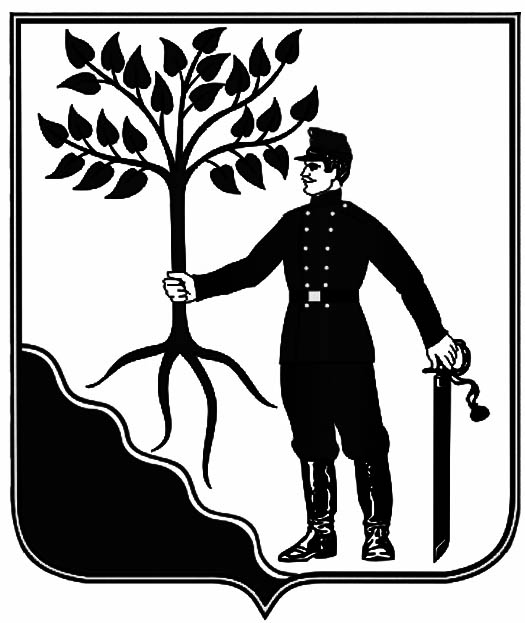 